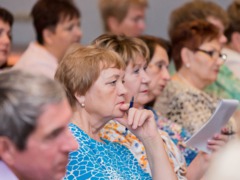 В центре внимания - национальная система учительского роста         24-25 сентября в городе Сочи прошёл совместный Всероссийский семинар-совещание руководителей органов исполнительной власти субъектов Российской Федерации, осуществляющих государственное управление в сфере образования, и председателей региональных (межрегиональных) организаций Общероссийского Профсоюза образования.          В первый день семинара со вступительным словом перед профсоюзными лидерами выступила Председатель Общероссийского Профсоюза образования Галина Меркулова. Актуальной информацией поделились секретарь аппарата Профсоюза по экономическим вопросам Владимир Лившиц и секретарь - заведующая отделом по связям с общественностью аппарата Профсоюза Елена Елшина.       О решениях выездного заседания Исполкома Профсоюза рассказал заместитель председателя Профсоюза Михаил Авдеенко. Практике формирования системы учительского роста и системыподдержки престижа профессии учителя было посвящено выступление эксперта управления социальной политики аналитического центра при правительстве Российской Федерации Инны Каракчиевой.        25 сентября на пленарном заседании, которое модерировала заместитель министра образования и науки Российской Федерации Татьяна Синюгина, Председатель Профсоюза Галина Меркулова рассказала о проблемах, стоящих на пути формирования национальной системы учительского роста, высказав мнение, что не стоит спешить с её внедрением, и что учителям для обсуждения надо предложить готовый, доработанный документ.         Татьяна Синюгина в своём докладе коснулась многих вопросов, в том числе аттестации, целевого поступления на педагогические специальности, внедрения Российской электронной школы, которая, по плану, начнёт свою работу в День учителя.       Об апробации модели уровневой оценки компетенций учителей в контексте национальной системы учительского роста рассказал начальник управления надзора и контроля за деятельностью органов исполнительной власти субъектов Российской Федерации Росборнадзора Евгений Семченко.         Исполняющий обязанности проректора по научной работе и информации Российского государственного педагогического университета имени А.И. Герцена Михаил Пучков говорил об организации апробации модели уровневой оценки компетенций учителей русского языка и математики.          Ректор Академии повышения квалификации и профессиональной подготовки работников образования Евгений Малеванов поделился своим взглядом на перспективы развития дополнительного профессионального педагогического образования в рамках реализации национальной системы учительского роста.            Выступление заместителя председателя Профсоюза Татьяны Куприяновой было посвящено проблемам повышения профессионального уровня педагогических работников. Она сделала экскурс в историю по данной теме, а перейдя к нашему времени, представила ТОП-7 актуальных вопросов по формированию национальной системы учительского роста.           Особый интерес вызвало выступление руководителей региональных органов исполнительной власти из Рязанской и Московской областей и председателей региональных организаций Общероссийского Профсоюза образования из Алтайского края и Свердловской области.        Они говорили о практике введения национальной системы учительского роста и о том, в каких конкретных формах реализуется социальное партнёрство.       После пленарного заседания участники семинара-совещания разошлись по трём секциям. Обсуждение показало, что в регионах накоплен ценный опыт непрерывного образования педагогов, комплексной поддержки молодых специалистов, создания современных комфортных условий труда учителей.        Формирование национальной системы учительского роста проходит не просто, есть опасность социальной напряжённости. Избежать этого и достичь положительных результатов можно только в случае плодотворного сотрудничества властей, общественных организаций, экспертов, специалистов, педагогов, всех заинтересованных организаций и лиц.